KAYSERİ ÜNİVERSİTESİ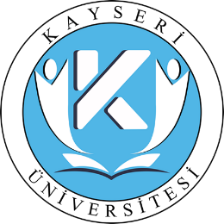 SAFİYE ÇIKRIKÇIOĞLU MYOAKADEMİK YÜKSELTME VE ATAMA ÖLÇÜTLERİNİNSAĞLANIP SAĞLANMADIĞINA İLİŞKİNDEĞERLENDİRME KOMİSYON RAPORU(PROFESÖR KADROSU)Unvanı, Adı ve Soyadı :Başvurulan Kadro / İlan No :Başvurulan Bölüm / Program:Safiye Çıkrıkçıoğlu Meslek Yüksekokulunda Profesör kadrosuna atanmada aranacak ölçütlere göre;Tarih: Madde III-A) Ortak Şartlar (Tüm Birimler) 1. bendi gereği; Yükseköğretim Kurumları Yabancı Dil (YÖKDİL) veya YDS sınavından en az 65 (altmış beş) puan ya da eşdeğeri kabul edilen bir dil sınavından en az 65 (altmış beş) puanın muadili bir puan almış olmak.Adayın Yabancı Dil puanı ile ilgili olarak; sınavın adı, sınavın dönemi, sınav tarihi ve sınav sonucu belirtilmelidir.   SAĞLAMAKTADIR SAĞLAMAMAKTADIRMadde III-A) Ortak Şartlar (Tüm Birimler) 3. bendi gereği; ÜAK tarafından oluşturulacak jürilerce yapılan doçentlik sözlü sınavından başarılı olmak (doçentlik sözlü sınavına girmeyenler veya doçentlik sözlü sınavından başarısız olanlar için).Adayın ÜAK tarafından oluşturulan jüri tarafından yapılan sözlü sınavının dönemi, sınav tarihi ve sınav sonucu belirtilmelidir.  SAĞLAMAKTADIR SAĞLAMAMAKTADIRMadde III-A) Ortak Şartlar (Tüm Birimler) 4. bendi gereği; İlgili alanda ÜAK tarafından belirlenmiş doçentlik müracaat ölçütlerini (başvurduğu dönemdeki) tekrar sağlamış olmak.Adayın doçentlik sonrası eserleri incelenip, doçentlik unavnını aldığı dönemdeki şartları sağlayıp sağlamadığı hakkında yeterli bilgi verilmedir. SAĞLAMAKTADIR SAĞLAMAMAKTADIRMadde III-A) Ortak Şartlar (Tüm Birimler) 5. bendi gereği; 2547 sayılı Yüksek Öğretim Kanunun 26. maddesi (a) fıkrası 2. bendi gereğince doçent unvanını aldıktan sonraki döneme ait yayınlarından birini başlıca araştırma eseri olarak sunmak.Adayın doçent unavınını aldıktan sonraki döneme ait yayınlardan başlıca araştırma eserinin başlığı, yayım tarihi, yayımlandığı derginin adı ve tarandığı endeksler hakkında bilgi verilmelidir. SAĞLAMAKTADIR SAĞLAMAMAKTADIRMadde III-A) Ortak Şartlar (Tüm Birimler) 6. bendi gereği; Doçent unvanını aldıktan sonra profesörlüğe atanabilmek için gerekli olan yasal sürenin en az yarısı bir süre üniversiteler veya alanı ile ilgili bilimsel bir araştırma kuruluşunda fiilen çalışmış olmakAdayın doçent unvanı aldıktan sonra hangi üniversite veya araştırma kuruluşunda ne zaman ve ne kadar süreyle çalıştığı veya araştırmada bulunduğu açıklanmalıdır. SAĞLAMAKTADIR SAĞLAMAMAKTADIRMADDE III-B) Meslek Yüksekokullarının Mühendislik, Fen ve Ziraat gibi Teknik Bilimler Alanındaki Bölümlerinde Profesör Kadrosuna Atanabilmek için; 1. bendi gereği; TÜBİTAK, TÜBA, AB, SANTEZ, TAGEM veya Kayseri Üniversitesi Senatosu tarafından kabul edilen eşdeğer kurumların onayladığı en az 2 (iki) ayrı projede araştırmacı veya en az 1 (bir) projede yürütücü olmak,.Adayın yürütücü veya araştırmacı olarak katıldığı TÜBİTAK, TÜBA, GEBİP, AB, SANTEZ, TAGEM veya Kayseri Üniversitesi Senatosu tarafından kabul edilen eşdeğer kurumların onayladığı projelerin adı, başlangıç ve bitiş tarihi, bütçesi ile proje ekibi hakkında bilgi verilmelidir.. SAĞLAMAKTADIR SAĞLAMAMAKTADIRMADDE III-B) Meslek Yüksekokullarının Mühendislik, Fen ve Ziraat gibi Teknik Bilimler Alanındaki Bölümlerinde Profesör Kadrosuna Atanabilmek için; 2. bendi gereği; Doçent unvanını aldıktan sonra, Tablo 1a ve Tablo 2’den toplamda en az 350 (üç yüz elli) puan almış olmak.Adayın, doçent unvanını aldıktan sonra Tablo 1a ve Tablo 2’den almış olduğu puanlar ile toplam puan belirtilmelidir. SAĞLAMAKTADIR SAĞLAMAMAKTADIRMADDE III-B) Meslek Yüksekokullarının Mühendislik, Fen ve Ziraat gibi Teknik Bilimler Alanındaki Bölümlerinde Profesör Kadrosuna Atanabilmek için; 3. bendi gereği; Doçent unvanını aldıktan sonra, en az 3 (üç) yüksek lisans tezi veya 1 (bir) doktora tezi danışmanlığı yaparak ilgili tezleri tamamlatmış olmak. Bu şartı sağlayamayanların Madde 2’deki puan şartını %20 fazlasıyla sağlaması gerekir. Adayın, doçent ünvanını aldıktan sonra danışmanlığında tamamlatılan yüksek lisans veya doktora tezlerinin; başlığı ve kabul tarihi ile öğrencinin bağlı bulunduğu üniversite, enstitü ve anabilim dalı hakkında bilgi verilmelidir.  Madde 2 (Madde III-B, 2. bendi)’deki puan şartını %20 fazlasıyla sağlamış olmak.Adayın, doçent ünvanını aldıktan sonra Tablo 1a ve Tablo 2’den %20 fazlasıyla almış olduğu puanlar ile toplam puan belirtilmelidir.  SAĞLAMAKTADIR SAĞLAMAMAKTADIR SAĞLAMAKTADIR SAĞLAMAMAKTADIRAday, Akademik Yükseltme ve Atama Ölçütlerine göre; Profesör kadrosuna atanabilmek için yürürlükteki gerekli asgari koşulları, SAĞLAMAKTADIR SAĞLAMAMAKTADIRAÇIKLAMA: Gerekli görülen ilave bilgiler ve açıklamalar varsa bu alana yazılmalıdır.Başkan                                                       Üye                                                       ÜyeAÇIKLAMA: Gerekli görülen ilave bilgiler ve açıklamalar varsa bu alana yazılmalıdır.Başkan                                                       Üye                                                       Üye